Регламент Турніру «IRON FISH» 2021 рокуЗМІСТ1. Опис Турніру ...................................................................................................................... 1 сторінка2. Загальні положення Турніру ............................................................................................ 3 сторінка3. Процедура подачі Заявки на участь ................................................................................ 3 сторінка4. Вступний внесок ………………………...................................................................................... 3 сторінка5. Жеребкування ................................................................................................................... 4 сторінка6. Зони, Сектор лову, розташування та пересування Команд ………................................ 4 сторінка7. Вимоги до використовуємих Командою спорядження та оснащення ........................ 6 сторінка8. Маркування ....................................................................................................................... 8 сторінка9. Закорм та корм …..…......................................................................................................... 8 сторінка10. Сигнали що подаються під час проведення Етапів Турніру ....................................... 9 сторінка11. Процес Змагань ............................................................................................................... 9 сторінка12. Процедура проведення Зважування ........................................................................... 11 сторінка13. Судді та їх обов'язки ..................................................................................................... 12 сторінка14. Подача та розгляд Протестів .................................................................................... 12 сторінка15. Порушення та Санкції .................................................................................................. 13 сторінка16. Визначення Результатів Етапів Турніру ................................................................... 14 сторінка17. Права на використання відео та фото матеріалів ………………………………………..…… 16 сторінка1. ОПИС ТУРНІРУОрганізатори: Сальнік Максим, Телеканал «Трофей».Кількість Етапів:- 6 відбіркових Етапів,- 1 Етап «FINAL BATTLE»,Склад команди: 2 рівноправних спортсмена, Координатор (з можливістю виходу на заміну).Місце проведення, дати та умови нарахування бонусних балів:1 відбірковий Етап - водойма «Визначається» 28-30 травня 2021 року, 1 бонусний бал за спійманого коропа чи амура вагою більше «визначається» кг,2 відбірковий Етап - водойма «Кричевичі» 18-20 червня 2021 року, 1 бонусний бал за спійманого коропа чи амура вагою більше 13 кг,3 відбірковий Етап - водойма «Мар’євка» 16-18 липня 2021 року, 1 бонусний бал за спійманого коропа чи амура вагою більше 15 кг,4 відбірковий Етап - водойма «Підкова» 30-01 серпня 2021 року, 1 бонусний бал за спійманого коропа чи амура вагою більше 13 кг,5 відбірковий Етап - водойма «Орлеан» 20-22 серпня 2021 року, 1 бонусний бал за спійманого коропа чи амура вагою більше 10 кг,6 відбірковий Етап - водойма «Прилбичі» 10-12 вересня 2021 року, 1 бонусний бал за спійманого коропа чи амура вагою більше 13 кг,7 Етап «FINAL BATTLE - водойма «Визначається» 24-26 вересня 2021 року, 1 бонусний бал за спійманого коропа чи амура вагою більше «визначається»  кг.Вступний внесок за 1 відбірковий Етап - 3200 грн., - за участь Команди в Етапі Турніру.Вступний внесок за відбіркові Етапи 2, 3, 4, 5, 6, 7 та Етап «FINAL BATTLE» - 3200 грн., - за участь Команди в одному Етапі Турніру.Тривалість Етапу: 42 години Non-Stop.Дні проведення: Всі Етапи проводяться в П'ятницю, Суботу та Неділю. Дати вказані вище.Прибуття на місце проведення Етапу і реєстрація Команд: П'ятниця з 12:00 до 12:50, дата згідно Календарного розкладу.Жеребкування: П'ятниця 13:00, дата згідно Календарного розкладу.Вхід в Сектор: П'ятниця з 14:00, дата згідно Календарного розкладу.Старт змагань: П’ятниця 18:00, дата згідно Календарного розкладу.Фініш змагань: Неділя 12:00, дата згідно Календарного розкладу.Нагородження: Неділя 14:00, дата згідно Календарного розкладу.Призи на відбіркових Етапах і «BONUS» Етапі:1 місце – 10 000,00* грн.,2 місце – 8 000,00* грн., 3 місце – 6 000,00* грн.,Big-Fish - Кубок.1 місце в Зоні - диплом,2 місце в Зоні - диплом, 3 місце в Зоні - диплом.*Якщо кількість Команд учасників на відбірковому Етапі Турніру "IRON FISH" становить менше 20 (двадцяти) - призовий фонд Спонсора не вручається та не виплачується.Приз за 1 місце на Етапі «FINAL BATTLE» та приз за 1 місце в Загальному Рейтингу Турніру «IRON FISH» 2021 року:Поїздка зі знімальною групою Телеканалу «Трофей» на змагання з ловлі Коропу на Method та Flat Method Feeder. Зйомка фільму про поїздку та показ по Телеканалу «Трофей».Команді переможцю оплачується:- пальне для проїзду на власному транспорті Команди переможця,- вступний внесок за участь у змаганнях.2 місце - 8000,00 грн., 3 місце - 5000,00 грн., Big-Fish - Кубок.1 місце в Зоні - диплом, 2 місце в Зоні - диплом, 3 місце в Зоні - диплом.2. ЗАГАЛЬНІ ПОЛОЖЕННЯ ТУРНІРУ2.1. Турнір «IRON FISH» в 2021 році складається з шести відбіркових Етапів і Фінального Етапу «FINAL BATTLE». 2.2. Турнір проводиться в Командному заліку. До участі допускаються Команди з 2-х чоловік (можливо виступ у складі 1 людини). 2.3. Кожен учасник виступаючої Команди повинен бути одягнений в жилетку (маніжку) встановленого зразку, що буде надана Організаторами Турніру. Учасник виступаючої Команди НЕ МАЄ ПРАВА знаходитися в своєму Секторі без вказаної одягненої жилетки (маніжки). За порушення даного пункту Регламенту передбачена ДИСКВАЛІФІКАЦІЯ.2.4. Може бути присутнім в Команді Координатор, який не має право брати участь в лові, виведенні риби, прикормлюванні, взятті риби в підсак, підготовки оснасток і приготуванні прикорму. Має право допомагати з побутовими питаннями всередині Команди, вести записи що до спійманої риби, допомагати Суддям при зважуванні риби. Вхід-Вихід Координатора з Сектора по дозволу Судді. 2.5. Координатор МАЄ ПРАВО вийти на Заміну одному з двох учасників Команди, попередньо повідомивши про це Суддю та позначивши себе регламентованою жилеткою (маніжкою), наданою Організаторами Турніру.2.6. Двом учасникам виступаючої Команди та Координатору (за наявності), Суддями, розміщуються браслети встановленого зразку, місце фіксації - зап’ясток. У разі знаходження у Секторі лову учасника без браслету, або з браслетом, що має ознаки навмисного порушення цілісності (з метою зміни визначеної трійки учасників Команди) передбачена ДИСКВАЛІФІКАЦІЯ.2.7. Кожен Етап Турніру проводиться в форматі «Non-Stop» тривалістю 42 години без перерв. Старт кожного Етапу (Включаючи Фінальний) о 18:00 -  фініш о 12:00 у неділю.2.8. При непередбачених обставинах змагання вважається такими, що відбулись, якщо його тривалість склала не менше половини часу, відведеного Регламентом.3. ПРОЦЕДУРА ПОДАННЯ ЗАЯВКИ НА УЧАСТЬ3.1. Команда повинна подати електронну заявку на офіційному сайті Турніру https://iron.fish3.2. Команда вважається зареєстрованою після 100% оплати вступного внеску за участь в Етапах Турніру зазначених при реєстрації. Сплачений вступний внесок Команди, в разі не явки Команди з будь яких причин, НЕ ПОВЕРТАЄТЬСЯ.3.3. При реєстрації на Етапи Турніру «IRON FISH», перевагу отримують Команди, які подали Заявку на реєстрацію і сплатили вступний внесок за участь раніше за інші Команди.3.4. Перші 10 Команд за загальним Рейтингом попереднього сезону Турніру допускаються до реєстрації у відбіркових Етапах Турніру 2021 року на тиждень раніше відкриття Загальної реєстрації Команд.3.5. Остаточна реєстрація Команд проходить на водоймі проведення Етапу Турніру з 12:00 до 12:45 в П'ятницю, дата згідно Календарного розкладу.3.6. Організатори мають право відмовити в реєстрації Команді без пояснення причин.4. ВСТУПНИЙ ВНЕСОК4.1. Вступний внесок за 2, 3, 4, 5, 6 Етапи Турніру та Етап «FINAL BATTLE» становить – 3200,00 грн. Вступний внесок за 1 Етап Турніру становить – 3200,00 грн. 4.2. Після подачі та схвалення електронної Заявки, Команда сплачує Вступний внесок в формі банківського переказу не пізніше, ніж за 2 тижні до початку Турніру (реквізити та сума вказані у електронному листі, що відправляється на електронну пошту капітана Команди вказану при Реєстрації).4.3. У разі, якщо за підсумками попередньої реєстрації, на будь-якому з Етапів Турніру, утворився резерв з Команд учасників, необхідно підтвердити участь Команди, виражену в оплаті Вступного внеску (в повному розмірі). Про цю необхідність Організатор проінформує Команди за допомогою електронної розсилки на зазначену при реєстрації електронну пошту капітана Команди.4.4. У разі відмови від участі в вже сплаченому Етапі Турніру, Вступний внесок НЕ ПОВЕРТАЄТЬСЯ, а Пріоритет на участь в Етапі Турніру отримає перша за рахунком Команда з сформованого резерву, що сплатила Вступний внесок.4.6. Командам з Резерву, які не проходять на оплачений ними раніше Етап Турніру, через відсутність вільних місць, оплата ПОВЕРТАЄТЬСЯ в повному обсязі не пізніше, ніж через один тиждень після проведення оплаченого Етапу Турніру.5. ЖЕРЕБКУВАННЯ5.1. Жеребкування проводиться в П'ятницю - 13:00, дата згідно Календарного розкладу.5.2. Жеребкування проводиться під контролем Організаторів та в присутності Команд учасників.5.3. Жеребкування проводиться в такому порядку:Головний Суддя Етапу Турніру витягує реєстраційний номер Команди починаючої жеребкування Секторів (реєстраційний номер присвоюється Команді в процесі реєстрації Команди на сайті, після оплати вступного внеску). Представник названої Команди витягує номер Сектора своєї Команди, далі наступна Команда за номером (по спадаючій) тягне свій номер Сектора.5.4. Якщо на Етап Турніру зареєстровано 15 та більше Команд передбачено поділ Секторів на три Зони - А, В і С, названа Команда тягне Зону та Сектор.5.5. Якщо кількість Команд, які беруть участь в Етапі Турніру зареєстровано менше 15, то розподіл водойми на Зони не передбачено, а результат Команд рахується в Загальному заліку Етапу.5.6. Правилами передбачено Сектор «Чорний Пірат», Команда що витягла даний Сектор має право вибрати Зону (Якщо передбачено Етапом Турніру) і Сектор з вільних на свій розсуд.6. ЗОНИ, СЕКТОР ЛОВЛІ, РОЗТАШУВАННЯ ТА ПЕРЕСУВАННЯ6.1. Розбивка Секторів на Зони (якщо такі передбачені) повинна бути проведена Організаторами змагань до Реєстрації та Жеребкування. Розміри Сектора лову повинні становити не менше 20 метрів в довжину та 10 метрів у ширину по березі.6.2. Відстань між Секторами лову (від зовнішнього кордону одного Сектора до зовнішнього кордону іншого Сектора), має становити не менше 8 метрів. За потреби, межі Сектора відзначаються кілочками або іншими розпізнавальними елементами. Вони ж є покажчиками меж ділянки лову. У разі їх відсутності необхідно уточнити у Суддів межі свого Сектору в присутності представника сусідньої Команди.6.3. Після жеребкування та сигналу «Вхід в Сектор» Команді необхідно розмістити всі свої снасті та корм в своєму (по результату жеребкування) Секторі. Всі маніпуляції зі снастями та кормом виконуються тільки в межах Сектора.6.4. Спортсменам дозволяється встановлення в межах Сектора наметів, шелтерів, парасольок на свій розсуд. Снасті, оснастки, платформи, крісла та інші предмети, що розташовуються в Секторі та їх частини не повинні виходити за межі Сектора. Задні ноги крісла, платформи повинні залишатися на березі.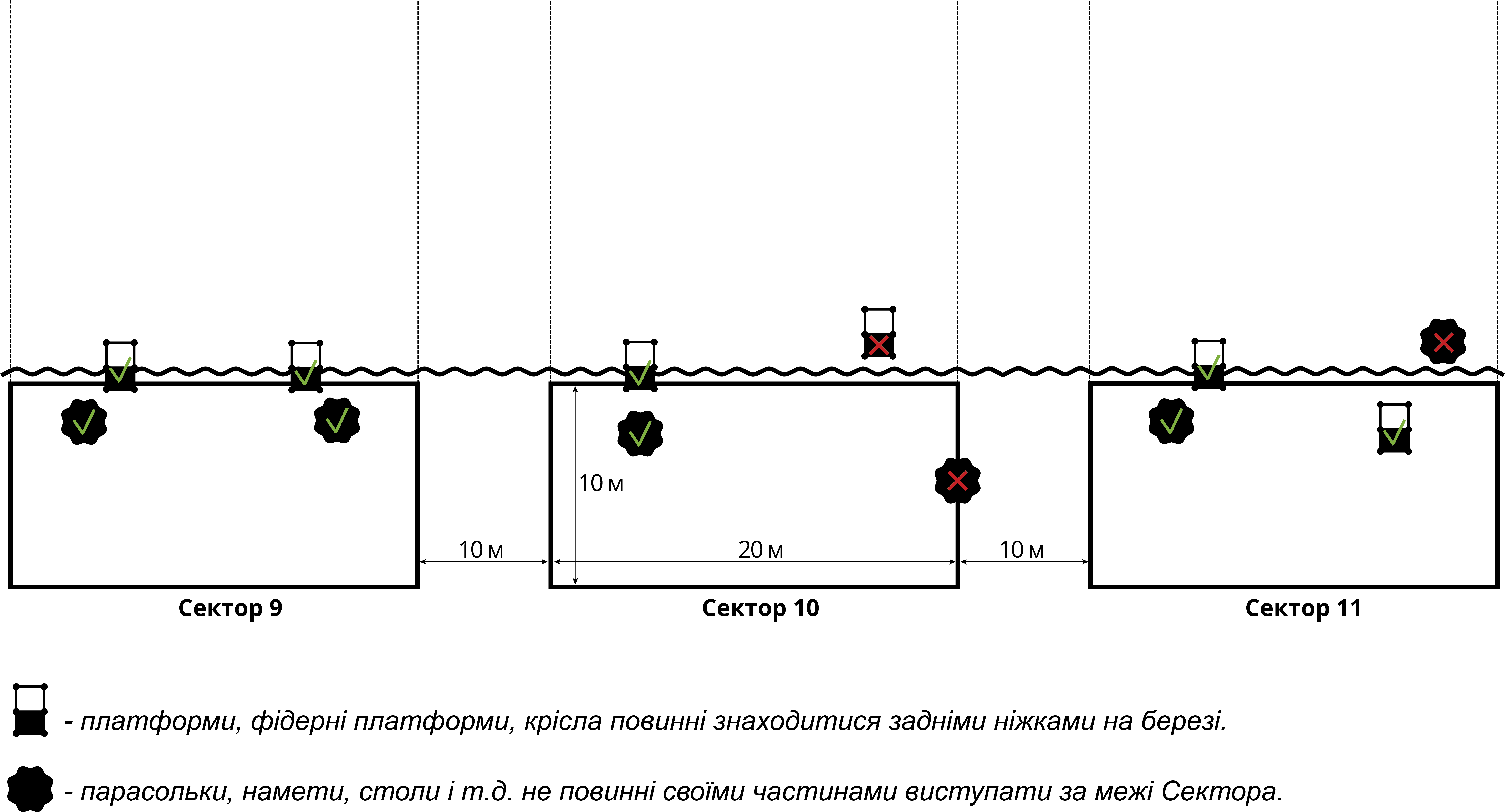 6.5. Спортсменам учасникам Турніру дозволяється ловити, закидати, виводити, закормлювати, брати рибу в підсак тільки в межах свого Сектора.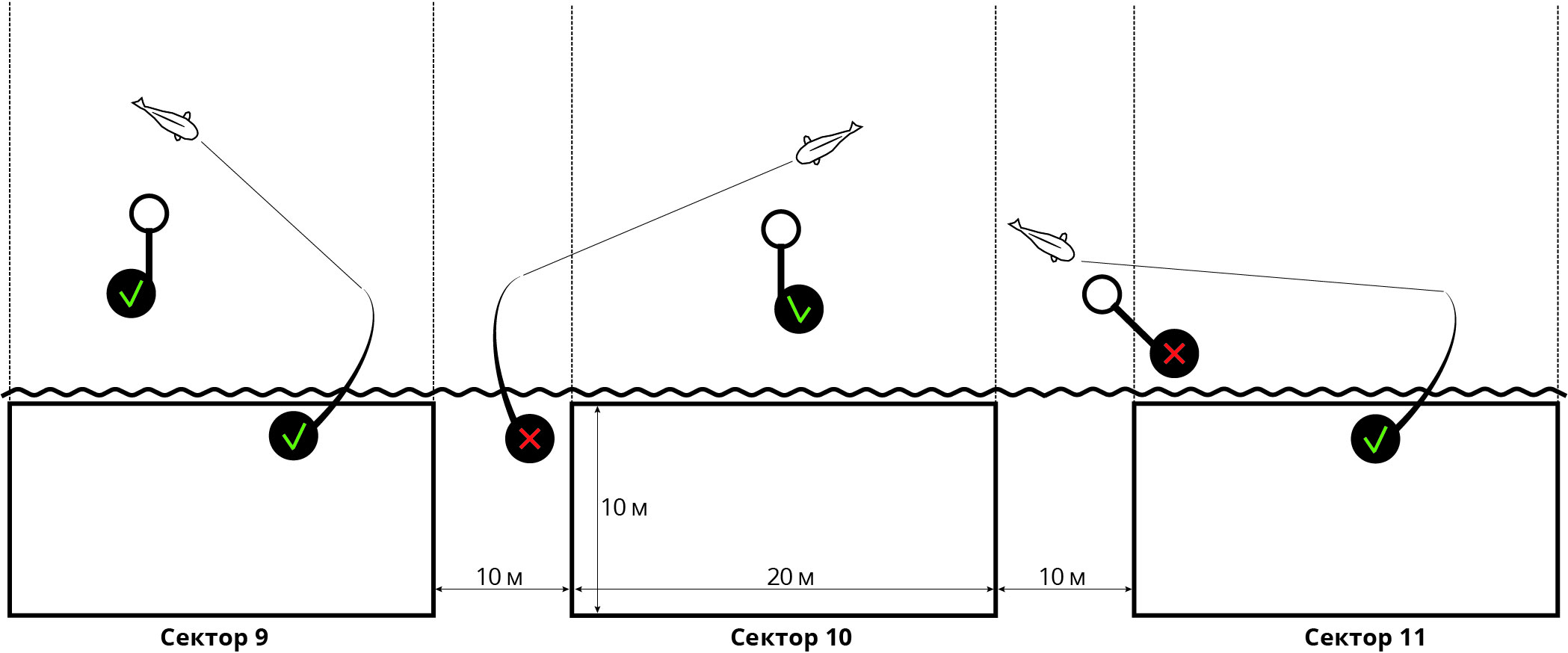 6.6. Організаторами передбачені правила Fair Play. Якщо риба завела та заплуталася в снасті Сусідів, за згодою Команди Сусідів дозволяється покинути свій Сектор, зайти в Сектор Сусідів та звільнити снасті, після чого повернутися до свого Сектора для взяття риби в підсак. Рішення про Залік даної риби приймається Суддями при відсутності заперечень з боку Сусідньої Команди (чиї снасті сплутались).6.7. Заходити у воду (купатися) під час проведення змагань ЗАБОРОНЕНО. Виняток - при виведенні риби або для звільнення снасті (або риби, що ймовірно знаходиться в зачепі), з можливістю заходу у воду НЕ ВИЩЕ ніж груди, але не далі ніж 20 метрів від берегової лінії Сектору Команди.6.8. Двом спортсменам однієї Команди дозволяється одночасно заходити у воду тільки в разі одночасного засікання двох риб. Заходити у воду дозволяється тільки на глибину НЕ ВИЩЕ, ніж груди, але не далі ніж 20 метрів від берегової лінії Сектору Команди.6.9. Вихід учасника за межі свого Сектора тільки з дозволу Судді. Учасник який залишився в Секторі має право ловити на два вудилища.6.10. Обидва робочих вудилища повинні бути витягнуті з води та розташовані на березі при виході обох учасників за межі свого Сектора. Вихід тільки з дозволу Судді.6.11. Даним Регламентом допускається проїзд учасників виступаючих на Турнірі Команд до своїх Секторів особистим автотранспортом (При узгодженні з адміністрацією водойми). Автотранспорт може перебувати у внутрішніх межах Сектора Команди до закінчення Етапу Турніру. Протягом Етапу Турніру ЗАБОРОНЯЄТЬСЯ будь-який рух автотранспорту, за винятком форс-мажорних обставин, про них Команда повинна повідомити Суддів та отримати дозвіл.6.12. Рух автотранспорту Організаторів змагань, акредитованих ЗМІ та Суддівської бригади ДОЗВОЛЕНО (При узгодженні з адміністрацією водойми).6.13. У Секторі, під час Змагань, можуть перебувати тільки 2 спортсмени Команди, що вдягнені в жилетки (маніжки) встановленого Організаторами зразку, та Координатор. Виняток - Судді Турніру, особи, запрошені Суддею Турніру, акредитовані представники ЗМІ, а також спортсмени інших Команд відповідно до пункту 6.14. даного Регламенту.6.14. Заходити в сектор Команди спортсменам інших Команд можна тільки після отримання дозволу спортсмена Команди, що займає даний Сектор.6.15. Акредитованим представникам ЗМІ ДОЗВОЛЕНО безперешкодне пересування в зоні змагань за умови дотримання правил безпеки та відсутності створення перешкод учасникам Турніру. Конфіденційність відзнятого і побаченого під час проходження Етапу Турніру гарантується Організаторами, та буде опубліковано тільки після завершення даного Етапу Турніру.6.16. При форс-мажорних обставинах спортсмен за допомогою звертається до Судді.6.17. У разі якщо Сектора Команд учасників розташовані на відстані менше ніж в 300 метрах один навпроти одного або так, що оснащення Команд можуть перетинатися (Кутові Сектора), діє правило "В ПІВ ВОДИ". Наприклад: Якщо дистанція, між розташованими один навпроти одного Секторами, становить 280 метрів - Командам учасникам, розташованим один навпроти одного, дозволяється ловити на дистанціях не більше 140 метрів. Дане узгодження дистанції проходить в присутності Судді та представників Команд учасників даного Етапу Турніру "IRON FISH", чиї Сектори перетинаються по воді. Узгодження проходить до початку Етапу, якщо такі зауваження у Команд присутні.6.18. О 17:30, першого дня змагань, перед стартом Етапу Турніру, 5 (п'ять) коропових мішків, антисептик та мат повинні лежати біля таблички, яка визначає назву, Зону (якщо передбачено) та Сектор Команди, для здійснення суддівського контролю. Після здійснення суддівського контролю, коропові мішки, мат та антисептик можуть бути розміщені довільно всередині Сектора.7. ВИМОГИ ДО ВИКОРИСТОВУЄМИХ КОМАНДОЮ СПОРЯДЖЕННЯ ТА ОСНАЩЕННЯ7.1. Підсак для взяття риби повинен бути не менше 28 дюймів або 70 сантиметрів завширшки (діаметром), з дрібною клітинкою. ЗАБОРОНЕНО використовувати підсак з волосіні для взяття коропа та амура. Застосування садків та підсаків з металевої сітки ЗАБОРОНЕНО.7.2. Команди повинні мати не менше 5 власних коропових мішків, для зберігання спійманої риби, зберігати не більше однієї риби в кожному мішку. Мішки повинні знаходитися максимально глибоко під водою. Всередині мішків не повинно бути поплавців або інших сторонніх предметів. Жоден інший спосіб зберігання спійманої риби під час змагань НЕ ДОПУСКАЄТЬСЯ. Якщо всі коропові мішки зайняті, необхідно звернутися до Судді, щоб зважити рибу та звільнити мішки.7.3. Коропові мішки повинні бути не меньш ніж 80см у довжину та 60см у висоту (без урахування ручок), обладнані застібкою «молнією», промарковані бірками на яких  вказано назву Команди-власника мішку та оснащені поплавцем яскравого кольору, що має бути надійно  закріплений, ВИКЛЮЧНО, на зовнішній частині мішку. Використовувати коропові мішки на «затяжках» та меньші за вказані розміри КАТЕГОРИЧНО ЗАБОРОНЕНО. За порушення передбачено ДИСКВАЛІФІКАЦІЮ.7.4. Наявність у учасників Турніру спеціального мату для риби є обов'язковим. Його якість повинна забезпечувати повну безпеку для риби.7.5. Учасники Турніру повинні в обов'язковому порядку зволожувати короповий мат та коропові мішки перед тим, як помістити на них (в них) рибу. Вся взята в підсак риба вкладається тільки на зволожений короповий мат, зважується, обробляється антисептиком та в живому вигляді обережно відпускається назад у водойму в присутності Суддів.7.6. Команда має право оснастити необмежену кількість вудлищ, але ловити одночасно можна тільки двома вудлищами (робочі вудилища). Вудилища повинні бути виключно фідерними та їх довжина не повинна перевищувати 15ft (4,572m). Вудилища оснащуються сигналізуючою клювання змінною вершинкою (quivertip), пропускними кільцями, безінерційною котушкою з волосінню, Flat Method-годівницею або Method-годівницею.7.7. Під час перебування у воді двох робочих вудлищ ДОЗВОЛЯЄТЬСЯ годувати окремими фідерними вудлищами не оснащеними гачками. Вимоги до вудилищ, що використовуються для годування, відповідно до пункту 7.5. даного Регламенту.7.8. Запасні вудилища, вудилища для вимірювання глибини та вудилища для годування розміщуються в Секторі Команди учасника Турніру довільно, але окремо від вудилищ якими проводиться ловля риби (робочі вудилища).7.9. Насадка з годівницею може бути доставлена в точку лову тільки за допомогою вудилища (робоче вудилище). Кожне вудилище може бути оснащене тільки одним гачком.7.10. Дозволяється використання електронних сигналізаторів клювання у періуд - за 2 години до  настання темного часу доби, протягом темного часу доби та 2 години після настання світлого часу доби, на мінімальній гучності. У весь інший  час доби клювання визначається виключно по вершинці вудилища (quivertip). Темний та світлий час доби визначається Організаторами для кожного Етапу індивідуально (виходячи з часу сходу та заходу сонця).7.11. Дозволені тільки безпечні, ковзаючи In-Line монтажі Flat-Method і Method годівниць, які дозволяють рибі звільнитися від оснащення в разі обриву основної волосіні.7.12. In-Line монтаж - це монтаж при якому годівниця безперешкодно, без зусиль, може переміщатися по лідкору, шок-лідеру, волосіні в сторону котушки до її закінчення.7.13. Дозволено використання ВИКЛЮЧНО волосіні на вудилищах якими здійснюється лов, діаметром не менше 0,25мм. Шнур дозволено використовувати тільки в якості шок лідеру (не більше 12 метрів). 7.14. Класичні Годівниці (Open-Ended) можуть використовуватися ВИКЛЮЧНО для годування. Допускається прямий монтаж годівниці для годування до шнуру (волосінь, шок-лідера).7.15. Волосінь вудилищ після закидання не повинна виходити за умовні межі Сектора Команди, що утворюються уявними лініями сторін Сектора лову.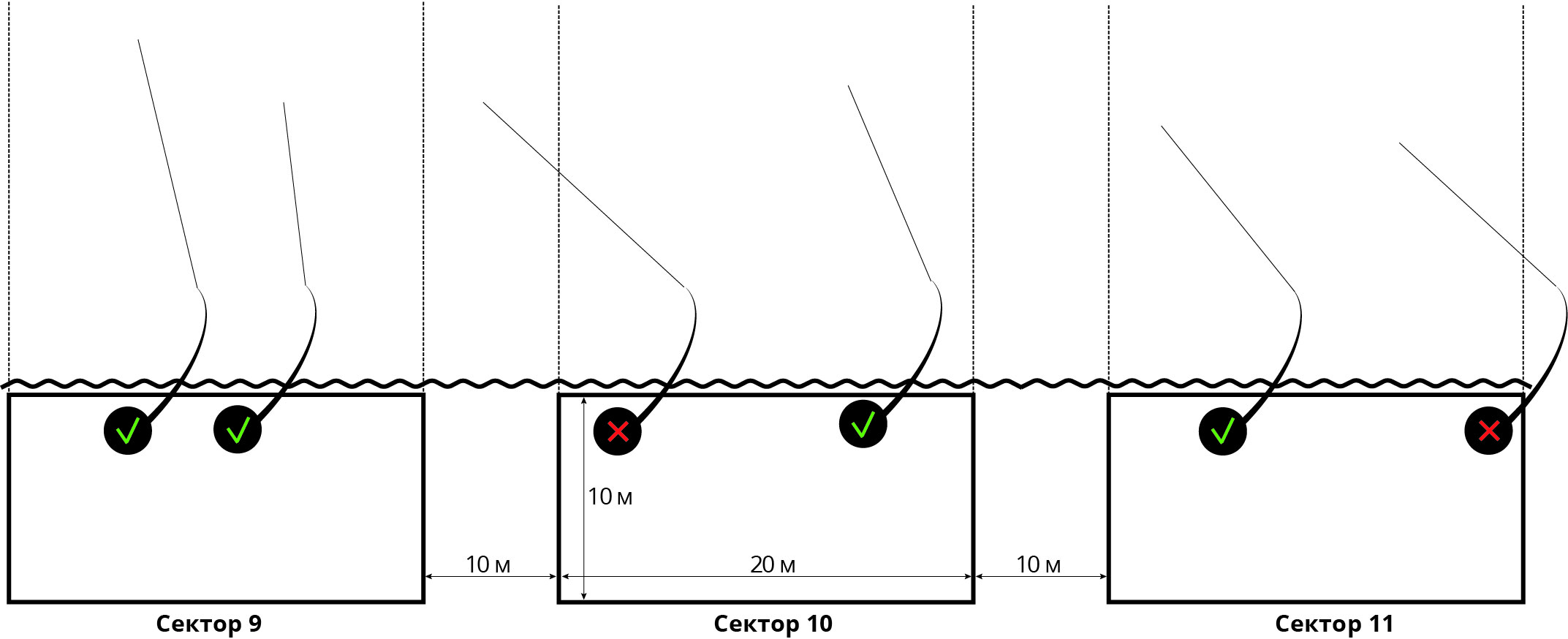 7.16. ЗАБОРОНЕНО використовувати радіокеровані пристосування, кораблики, ехолоти, а також пристосування, які приводяться в рух стисненим повітрям, газом або електрикою.7.17. Колір повідця і спосіб кріплення (але обов'язково In-Line), вага і форма Flat-Method і Method годівниці - на розсуд Команди учасника. Довжина повідця НЕ ОБМЕЖЕНА.7.18. Пружини ЗАБОРОНЕНІ.8. МАРКУВАННЯ8.1. Маркування та пошук перспективних точок лову в межах свого Сектора дозволяється з моменту сигналу «Вхід в Сектор». Промір дна здійснюється за допомогою маркерного поплавка або за протягуванням грузила по дну за допомогою фідерного вудилища, що відповідає вимогам пункту 7.5. та не оснащеного повідцем з гачком. Коропові маркерні вудилища ЗАБОРОНЕНІ.8.2. У разі використання спортсменом Команди вудилища для маркування та пошуку перспективних точок під час лову, він повинен попередньо дістати з води одне вудилище, яке бере участь в лові. За порушення даного пункту ДИСКВАЛІФІКАЦІЯ.9. ГОДУВАННЯ ТА КОРМ9.1. Годувати дозволено за сигналом «Старт» (18:00) та до заходу сонця, а також в світлий час доби протягом Турніру до сигналу Фініш (12:00). Темний та світлий час доби визначається Організаторами для кожного Етапу індивідуально (виходячи з часу сходу та заходу сонця). Точний час буде оголошено Організаторами під час жеребкування. Протягом всього іншого часу, годування ЗАБОРОНЕНО.9.2. Кількість корму не обмежена, дозволено застосовувати сипучі корма, варене зерно, бойли, пелетс.9.3. КАТЕГОРИЧНО ЗАБОРОНЕНО - використання сирого зерна, риб'ячої ікри, металевих приманок, а також глини.9.4. Дозволені натуральні та штучні насадки Pop-Up, насадки бойли та пеллетс, насадки тваринного походження в живому та неживому вигляді (кількість не обмежена).9.5. Годування проводиться тільки з Сектора лову вудлищами що відповідають критеріям пункту 7.5.9.6. Для доставки корму в точку лову дозволено використовувати виключно:- Годівниці Open-Ended (розміром не більше 5 см в діаметрі та 7 см в довжину),- Годівниці «Кулі» (розміром сітки не більше 5 см в діаметрі та 7 см в довжину),- «Spomb» малого та середнього розміру,- ручні рогатки,- Method годівниці,- Flat-Method годівниці,- «Кобру» протягом усього часу Турніру.9.7. «Spomb» малого та середнього розміру, Годівниці Open-Ended, Годівниці «Кулі», що перевищують розміри зазначені на зображенні нижче ЗАБОРОНЕНІ для використання: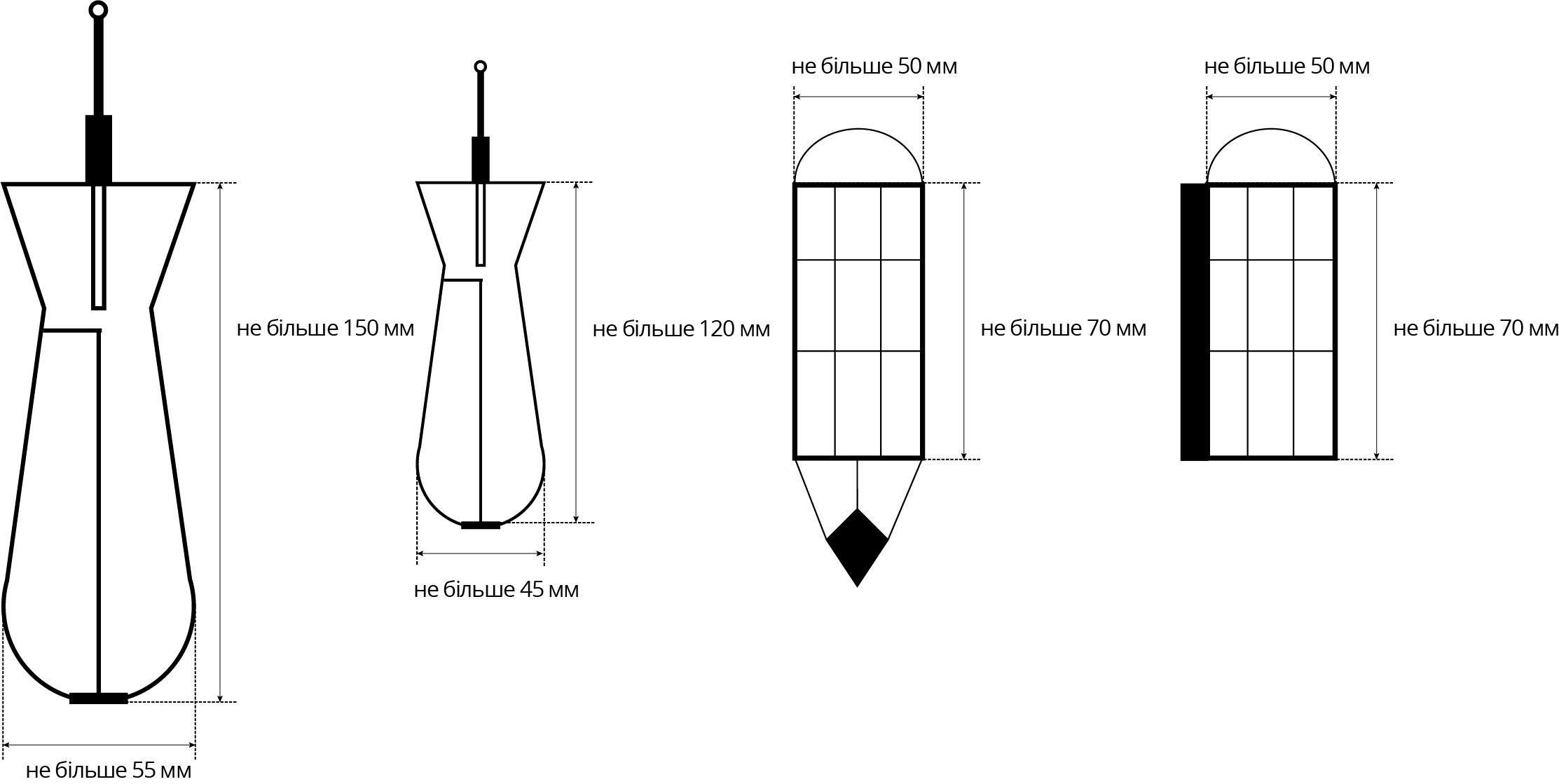 9.8. ЗАБОРОНЕНО проводити годування годівницею «ракетою», ковшем, катапультою на тринозі, катапультою, за допомогою коропових вудилищ для годування (SPOD), ЗАБОРОНЕНО використання ПВА матеріалів.9.9. Також ЗАБОРОНЕНІ, будь-які рибальські пристосування для годування і закидання насадки, які приводяться в рух стисненим повітрям, газом або електрикою.10. ЗВУКОВІ СИГНАЛИ ЩО ПОДАЮТЬСЯ ПІД ЧАС ПРОВЕДЕННЯ ЕТАПІВ ТУРНІРУ10.1. Спосіб подачі звукових сигналів буде оголошений і продемонстрований під час проведення жеребкування кожного з Етапів Турніру.10.2. Після першого звукового сигналу «Старт» Команди учасники можуть починати годування та приступати до лову (18:00 П’ятниця, дата згідно Календарного розкладу).10.3. Другий звуковий сигнал означає «Фініш», час змагань закінчено (12:00 Неділя, дата згідно Календарного розкладу).10.4. У залік йде ВИКЛЮЧНО риба спіймана і доставлена ​​на берег до другого звукового сигналу («Фініш»).11. ПРОЦЕС ЗМАГАНЬ11.1. Після проведення жеребкування Головний Суддя оголошує команду «Вхід в Сектор», Команди роз'їжджаються по Секторам. Після прибуття в свій Сектор спортсмени повинні розмістити все своє спорядження та корм в середині меж Сектора відповідно до вимог Пункту 6 даного Регламенту. Кожній Команді дається час на підготовку спорядження до команди «Старт» (з 14:00 П`ятниця до 18:00 П’ятниця, дата згідно Календарного розкладу). Також дозволено Маркування відповідно до пункту 8 цього Регламенту.11.2. За Командами закріплюються Судді (відповідно до пункту 13 цього Регламенту).11.3. Під час змагання Судді можуть перебувати в Секторі, на вимостці, позаду рибалок справа або зліва, не заважаючи процесу лову, але, маючи можливість спостерігати за діями команди.11.4. Коропові мішки повинні бути встановлені (позначені) таким чином, щоб Судді могли їх бачити.11.5. У залік йде риба: дзеркальні, лускаті, голі коропи, білий амур, лин та карась. Виловлена ​​риба повинна триматися в коропових мішках до процедури зважування.11.6. В кожному короповому мішку повинно зберігатися не більше однієї спійманої риби. Всі операції з спійманою рибою проводяться на (над) короповому маті (обов'язкова наявність). Мішки повинні знаходитися максимально глибоко під водою, всередині мішків не повинно бути сторонніх предметів.11.7. В якості насадки та корму дозволено застосовувати пелетс, варені зернові, бойли, а також сипучий корм, сухі і рідкі інгредієнти (атрактанти, «діпи», підсолоджувачі, жири, ароматизатори). У світлий час доби для замішування корму дозволяється використовувати акумуляторні міксери, в темний час доби ЗАБОРОНЕНО.11.8. Пам'ятайте, що дозволений тільки безпечний In-Line монтаж, який дозволяє рибі звільнитися від годівниці в разі обриву основної волосіні.11.9. Бічні закидання оснастки ЗАБОРОНЕНІ. Закид можна робити тільки через голову.11.10. У нічний час ЗАБОРОНЕНО підсвічувати воду прожекторами, ліхтарями, світлом автомобільних фар та іншими світловими приладами. Дозволяється використання налобних ліхтариків при виведенні риби, проведенні необхідних маніпуляцій із спійманою рибою, перезакиданні вудилищ, а також для підсвічування внутрішнього простору намету або монтажного столика.11.11. На робочих стійках або род поді дозволено розміщувати не більше 2-х задіяних вудилищ. Кількість вудилищ в середині Сектора не обмежується за умови, що запасні вудилища знаходяться у вертикальному положенні та не розташовані на підставках для лову.11.12. ЗАБОРОНЕНО передавати будь-кому спійману рибу, а також приймати від кого-небудь спійману ним рибу.11.13. Риба, покладена поза межами коропового мату в залік не йде.11.14. Всім Командам ОБОВ'ЯЗКОВО мати антисептик для обробки ран риби.11.15. Кожен учасник повинен знати Регламент змагань та виконувати його правила в повному обсязі.11.16. Команда, що зловила рибу виду або розміру не передбаченого пунктом 11.5 цього Регламенту або заборонену до лову правилами любительського та спортивного рибальства даного регіону, зобов'язана негайно випустити її у водойму.11.17. ЗАБОРОНЕНО під час проведення Етапів Турніру знаходження учасника Турніру в нетверезому стані або в стані наркотичного сп'яніння. Також ЗАБОРОНЕНО кричати, шуміти, голосно вмикати музику, розводити багаття в Секторі.11.18. Команда учасник Турніру повинна беззаперечно виконувати вимоги закріплених за ними Суддів, Головного Судді та представників Організаторів в частині виконання Регламенту Змагань. В іншому випадку Команда буде ДИСКВАЛІФІКОВАНА.11.19. Організатори Турніру “IRON FISH” не несуть відповідальності за збереження та пошкодження (якщо відбулось)  спорядження, транспортних засобів та іншого майна Команд учасників Турніру під час проведення Турніру “IRON FISH”.11.20. Організатори не несуть відповідальності за життя та стан здоров’я учасників Команд під час Турніру “IRON FISH”. 11.21. Реєструючись на Турнір “IRON FISH”  Команди учасники погоджуються зі всіма пунктами даного Регламенту та підтверджують, що вони ознайомились зі змістом даного Регламенту.12. ПРОЦЕДУРА ПРОВЕДЕННЯ ЗВАЖУВАННЯ12.1. Протокол зважування, встановленого Організаторами зразку, завіряється підписом Головного Судді і видається Суддям (Основний) та Командам (Дублюючий) під час жеребкування.12.2. Зважування проводиться Суддями. Суддя здійснює зважування та записує результат в Протокол зважування Основний та Дублюючий. При цьому Суддя розписується в Протоколі зважування Команди (Дублюючий), а учасник Команди розписується в Протоколі зважування Судді (Основний).12.3. Дозволяється допомагати при зважуванні Координатору Команди.12.4. Планові зважування:Планове зважування №1 - 6:00 Субота, дата згідно Календарного розкладу,Планове зважування №2 - 18:00 Субота, дата згідно Календарного розкладу,Планове зважування №3 - 6:00 Неділя, дата згідно Календарного розкладу,Планове зважування №4 - 12:00 Неділя, дата згідно Календарного розкладу.12.5. Позапланове зважування проводиться в разі наявності в улові трофейних особин залікової риби (понад 5 кг) або в разі якщо у Команди закінчились мішки для зберігання риби.12.6. Судді Організатором видається 4 Протоколи для кожного Планового зважування, туди ж Суддя заносить результати Позапланових зважувань проведених до часу Планового зважування. Після чого Протоколи передаються представнику Організатора для публікації на офіційному сайті Турніру https://iron.fish в розділі «Результати».12.7. Протокол зважувань повинен бути переданий Суддею представнику Організатора не пізніше ніж через 2 години після старту Планового зважування.Наприклад:Планове зважування №2Планове зважування о 18:00, всі Позапланові зважування які були проведені в період з 6:01 до 18:00 повинні бути внесені в протокол Планового зважування №2.Суддя повинен передати Протокол представнику Організатора до 20:00.12.8. Зважування проводиться за допомогою протестованих вагів. Ваги закріплюються на тринозі, встановленій на землі. Для зважування риби, спійманої Командами учасниками, Судді повинні використовувати ваги та триноги однакової моделі виключно надані Організаторами Турніру.12.9. У випадку спірної ситуації, ніхто, крім учасників Команди (рибу яких зважують), Суддів та представників Організатора, не має права втручатися в хід зважування ні словесно, ні яким іншим способом.12.10. Сумки для зважування надаються Суддям Організаторами. Сумка повинна бути зволожена перед кожним зважуванням, а ваги приведені до нуля. У всіх Зонах виступу Команд, сумки для зважування риби повинні бути однотипними.12.11. До приходу Суддів для зважування учасники Команди не повинні виймати коропові мішки з води. Риба виймається і перекладається на (над) короповому маті в Суддівську сумку для зважування одним з членів Команди.12.12. Спортсмени в обов'язковому порядку повинні зволожувати короповий мат та коропові мішки перед тим, як помістити на них (в них) рибу.12.13. Після зважування та занесення результату в Протокол зважування риба повинна бути відпущена назад у водойму учасником Команди в присутності Суддів.12.14. Під час зважування один з учасників Команди повинен бути поруч з Суддями щоб контролювати процес зважування та підписати Протокол зважування (Основний). Протести з питань ваги спійманої риби після завершення зважування та підписання Протоколу зважування Судді (Основного) НЕ ПРИЙМАЮТЬСЯ.12.15. Якщо виведення та взяття риби в підсак відбулося в присутності Суддів, то зважування проводиться без зайвого перекладання риби в мішок та назад, а відразу з підсака на короповому маті риба перекладається в сумку для зважування.12.16. Зважування вважається завершеним після підписання Протоколу Суддями та учасником Команди (крім Координатора).12.17. Риба, пред'явлена ​​на зважування зі слідами ушкоджень, отриманих в результаті явно недбалого з нею поводження, в залік не йде та є підставою для застосування грошових штрафних Санкцій зі сторони Адміністрації водойми.12.18. Вся риба, що була впіймана до планового зважування, повинна бути пред’явлена Командою на плановому зважуванні Суддям! У разі приховуваня впійманої риби від Суддів на плановому зважуванні, Команда отримує ПОПЕРЕДЖЕННЯ. Прихована риба відпускається без зважування та занесення її ваги до протоколу планового зважування Команди. За повторне порушення даного пункту Регламенту передбачено  ДИСКВАЛІФІКАЦІЮ. 12.19. Відпускати впійману, залікову рибу без зважування - ЗАБОРОНЕНО. За порушення даного пункту Регламенту Турніру  передбачено ДИСКВАЛІФІКАЦІЮ.13. СУДДІ ТА ЇХ ОБОВ'ЯЗКИ13.1. Суддівський склад формується виходячи з кількості Команд учасників Етапів Турніру. Не більше 30 команд на 2-х Суддів.13.2. У разі якщо водойма поділена Організаторами на Зони виступу, за кожною Зоною закріплюється Суддя.13.3. Обов'язки Суддів:• Досконале знання Регламенту Турніру,• Перевірка правильності займаних Командами Секторів до звукового сигналу «Старт».• Вказівки на порушення щодо розміщення обладнання та снастей Команд учасників у встановлених їм жеребкуванням Секторах (якщо такі є) та контроль усунення таких до звукового сигналу «Старт» Етапу Турніру.• Проконтролювати виконання Командами пунктів даного Регламенту що передбачають - НЕ ДОПУСК до участі в даному Етапі Турніру.• Стежити за виконанням дій Команди під час Етапу Турніру на їх відповідність вимогам даного Регламенту.• У разі виникнення Спірних питань приймати рішення на місці керуючись виключно даним Регламентом з їх письмовою Фіксацією в Протокол Порушень. Якщо спірну ситуацію вирішити не вдається - запросити Головного суддю та представника Організаторів Турніру для вирішення спору (конфлікту).• Проводити зважування у затвердженому даним Регламентом порядку та розкладом, вказаним в пункті 12, фіксувати вид та вагу кожної спійманої риби понад 2 кг та загальну вагу улову (якщо вага риби не перевищує 2 кг).• Передавати представнику Організатора Протокол Планового зважування встановленого порядку для занесення результатів в загальну таблицю результатів даного Етапу в зазначені в пункті 12 цього Регламенту терміни.14. ПОДАННЯ ТА РОЗГЛЯД ПРОТЕСТІВ14.1. Всі Команди учасники Турніру мають право подавати Протест. Протест подається письмово учасником Команди Головному Судді Етапу Турніру в довільній формі. Разом з Протестом подається внесок 400 грн. При позитивному рішенні внесок повертається, при відхиленні протесту внесок НЕ ПОВЕРТАЄТЬСЯ.14.2. Протести подаються не пізніше, ніж через годину після закінчення відповідного Етапу Турніру.14.3. Рішення по спірним ситуаціям та питання застосування Санкцій обговорюються і затверджуються Колегією, що складається з:- представник Організатора,- Головний Суддя Етапу Турніру.14.4. Рішення щодо Протестів повинні бути прийняті Колегією до затвердження результатів Етапу Турніру.14.5. Представник Команди, яка подала Протест, зобов'язаний бути присутнім на засіданні Колегії під час розгляду Протесту.14.6. Представник Команди, щодо якої подано Протест, повинен бути поставлений Суддями до відома і бути ознайомленим з суттю протесту. Присутність на засіданні Колегії представника Команди, щодо якої подано Протест, не обов'язкова.14.7. Рішення Колегії про застосування Санкцій за поданим протестом або відхиленню Протесту ОБГОВОРЕННЮ ТА ОСКАРЖЕННЮ НЕ ПІДЛЯГАЮТЬ.14.8. Колегія не зобов'язана пояснювати прийняте нею рішення.15. ПОРУШЕННЯ ТА САНКЦІЇ15.1. Судді мають право винести усне зауваження учасникам Команд, що беруть участь в Турнірі, за незначні порушення пунктів даного Регламенту без письмової фіксації порушення в Протокол Порушень.15.2. До участі в Етапах Турніру НЕ ДОПУСКАЮТЬСЯ Команди за порушення наступних пунктів даного Регламенту:7.1., 7.2., 7.3., 7.4., 7.6., 7.13., 11.14.,15.3. ПОПЕРЕДЖЕННЯ отримує Команда, що порушила наступні пункти даного Регламенту:2.3., 2.4.,6.3., 6.4., 6.5., 6.7., 6.8., 6.9., 6.10., 6.11., 6.13., 6.14.,7.5., 7.8., 7.10., 7.15.,11.4., 11.6., 11.7., 11.9., 11.10., 11.11., 11.13., 11.14.,15.4. ДИСКВАЛІФІКАЦІЇ підлягає Команда, що порушила наступні пункти даного Регламенту:2.3.,7.3., 7.6., 7.7., 7.9., 7.11., 7.12., 7.13., 7.14., 7.16., 7.18.8.1., 8.2.,9.1., 9.3., 9.5., 9.6., 9.7., 9.8., 9.9.,11.8., 11.12., 11.16., 11.17., 11.18.,12.18., 12.19.15.5. Команда, яка отримала два попередження на одному Етапі Турніру, що були занесені Суддями в Протокол Порушень, автоматично отримує ДИСКВАЛІФІКАЦІЮ.15.6. При дискваліфікації Команда зобов'язана максимально швидко покинути займаний Сектор, її результат анулюється і присвоюється останнє місце серед Команд які беруть участь в даному Етапі Турніру.15.7. Вступний внесок при дискваліфікації НЕ ПОВЕРТАЄТЬСЯ.15.8. При повторній дискваліфікації Команди протягом року, Команда і кожен її учасник дискваліфікуються НА РІК БЕЗ ПРАВА АПЕЛЯЦІЇ РІШЕННЯ.16. ВИЗНАЧЕННЯ РЕЗУЛЬТАТІВ ЕТАПІВ ТУРНІРУ ТА ЗАГАЛЬНОГО РЕЗУЛЬТАТУ КОМАНД16.1. Визначення переможця відбіркових Етапів Турніру проводиться за найбільшою загальною вагою риби спійманої кожною Командою. При поділі території проведення Етапу Турніру на Зони призер Етапу Турніру визначається серед Команд, що беруть участь та зайняли Перше місце в своїй Зоні виступу за найбільшою загальною вагою улову.16.2. При однаковій вазі улову Команд призерів, визначальним буде вага найбільшої риби спійманої і зареєстрованої Командами призерами на даному Етапі Турніру.16.3. Команди призери, що зайняли 2, 3 і 4 місце в Зоні виступу визначаються як призери Етапу Турніру, що зайняли 1, 2 і 3 призові місця в Зоні виступу відповідно.приклад:Водойма поділена на 3 Зони - A, B, CПризер зайняв 1 місце серед Команд в Зоні A - загальна вага улову 56000 кг 600 гПризер зайняв 1 місце серед Команд в Зоні B - загальна вага улову 102 000 кг 400 гПризер зайняв 1 місце серед Команд в Зоні C - загальна вага улову 84000 кг 100 г1 місце Етапу Турніру - Призер Зона В - загальна вага улову 102 000 кг 400 г2 місце Етапу Турніру - Призер Зона С - загальна вага улову 84000 кг 100 г3 місце Етапу Турніру - Призер Зона А - загальна вага улову 56000 кг 600 гЗайняли серед Команд в Зоні А - 2, 3 і 4 місця:1 місце в Зоні А2 місце в Зоні А3 місце в Зоні АЗайняли серед Команд в Зоні В - 2, 3 і 4 місця:1 місце в Зоні В2 місце в Зоні В3 місце в Зоні ВЗайняли серед Команд в Зоні С - 2, 3 і 4 місця:1 місце в Зоні З2 місце в Зоні З3 місце в Зоні З16.4. Бали в Загальну таблицю Результатів Турніру нараховуються відповідно до зайнятих Командою місць у своїй Зоні виступу.16.5. У разі якщо Команди в Зоні виступи не пішли від нуля, місця даних Команд підсумовуються і діляться на їх кількість. Отримане середнє арифметичне значення позначає зайняте даними Командами місце в Зоні. Якщо число не ціле воно округляється за математичними правилами округлення чисел.приклад:1 місце Етапу Турніру - 1 Команда загальна вага улову 102 000 кг 400 г2 місце Етапу Турніру - 2 Команда загальна вага улову 84000 кг 100 г3 місце Етапу Турніру - 3 Команда загальна вага улову 0 кг 0 г4 місце Етапу Турніру - 4 Команда загальна вага улову 0 кг 0 г5 місце Етапу Турніру - 5 Команда загальна вага улову 0 кг 0 г6 місце Етапу Турніру - 6 Команда загальна вага улову 0 кг 0 г7 місце Етапу Турніру - 7 Команда загальна вага улову 0 кг 0 г3 місце + 4 місце + 5 місце + 6 місце + 7 місце = 25/5 команди = 5 балівУ Таблицю Результатів заносяться наступні дані:1 місце Етапу Турніру - 1 Команда загальна вага улову 102 000 кг 400 г2 місце Етапу Турніру - 2 Команда загальна вага улову 84000 кг 100 г5 місце Етапу Турніру - 3 Команда загальна вага улову 0 кг 0 г5 місце Етапу Турніру - 4 Команда загальна вага улову 0 кг 0 г5 місце Етапу Турніру - 5 Команда загальна вага улову 0 кг 0 г5 місце Етапу Турніру - 6 Команда загальна вага улову 0 кг 0 г5 місце Етапу Турніру - 7 Команда загальна вага улову 0 кг 0 г16.6. Загальний Результат Команди для участі в Етапі Турніру «FINAL BATTLE» визначається за сумою місць трьох кращих результатів виступу Команди в відбіркових Етапах Турніру мінус зароблені бонусні бали (якщо були зароблені). Бонусні бали враховуються в розрахунках в незалежності від того чи буде результат даного Етапу брати участь в розрахунках проходження Команди до Етапу «FINAL BATTLE» чи ні.приклад:Команда виступила в 4-х етапах.Результати виступу Команди:1 Етап - 1 місце2 Етап - 16 місце зароблені Бонусні бали -13 Етап - 9 місце4 Етап - 5 місце1 місце + 5 місце+9 місце = 15 балів-1 бала (Бонус за умовами Етапу 2) = 14Якщо Команда прийняла участь у двох відбіркових Етапах Турніру (станом на дату завершення 6 відбіркового Етапу), для розрахунків третього, необхідного для розрахунків, результату  використовується наступна формула:Загальна кількість Команд,що брали участь у відбіркових Етапах Турніру 2021 року  (станом на дату завершення 6 відбіркового Етапу, згідно календарного розкладу)+1 бал приклад:Участь у відбіркових Етапах Турніру 2021 року прийняло 50 Команд (станом на дату завершення 6 відбіркового Етапу Турніру 2021 року, згідно календарного розкладу) Команда виступила на 2-х етапах.Результати виступу Команди:1 Етап - 1 місце2 Етап - 7 місце зароблені Бонусні бали -13 Етап – не виступала1 місце + 7 місце + (50 Команд+1 бал) – 1 бал (Бонус за умовами Етапу 2) = 58 балів 16.7. Тільки 21 перших за Загальним Результатом Турніру Команд допускаються до Етапу «FINAL BATTLE». У разі якщо кілька Команд набирає однакову кількість очок для допуску до Етапу «FINAL BATTLE», до порівняння приймається Загальний Сумарний улов Команди за два кращих виступи Команди на відбіркових Етапах Турніру, більший улов - Пропуск на Етап «FINAL BATTLE». Якщо і тут результати Команд претендентів збігаються, то в Етап «FINAL BATTLE» проходить команда, що зловила найбільшу рибу за вагою враховуючі усі відбіркові Етапи.16.8. Визначення переможця Етапу «FINAL BATTLE» проводиться за найбільшою загальною вагою риби спійманої кожною Командою. При однаковій вазі улову, визначальним буде вага найбільшої риби спійманої і зареєстрованої Командою учасником Турніру під час даного Етапу.16.9. При поділі території проведення Етапу «FINAL BATTLE» на Зони призери Етапу Турніру визначаються серед Команд, що зайняли Перше місце в своїй Зоні виступу за найбільшою загальною вагою улову. Аналогічно Прикладу вказаному в Пункті 16.3.16.10. Переможець в номінації «Big-Fish», на всіх без винятку Етапах Турніру, визначається в загальному заліку по найбільшій вазі спійманого Командою учасником Коропа або Амура.16.11. По закінченню Етапу «FINAL BATTLE» проводиться розрахунок загального результату Команд згідно виступу на всіх Етапах Турніру відповідно до пункту 16.6. та визначається переможець Загального Рейтингу Турніру «IRON FISH» 2019 року.16.11. Результати Команд учасників Турніру «IRON FISH» відображаються в режимі On-Line на Офіційному сайті Турніру https://iron.fish в розділі «Результати».16.12. Результати Команди відображаються в двох видах:• Результат Етапу Турніру (Результат Команди в конкретному Етапі Турніру),• Загальний Результат Турніру 2021 (Сумарний результат участі Команд в Етапах Турніру).17. ПРАВА НА ВИКОРИСТАННЯ ВІДЕО ТА ФОТО МАТЕРІАЛІВ17.1. Всі виключні Авторські права на використання відео та фото матеріалів, відзнятих під час проведення Турніру «IRON FISH», належать Організатору Турніру власнику офіційно зареєстрованої торгівельної марки «IRON FISH» Сальніку Максиму Анатолійовичу, ІНН 2960818174 (надалі Правовласник ТМ «IRON FISH»).17.2. Використання відео та фото матеріалів, відзнятих під час проведення Турніру «IRON FISH» у комерційних цілях та/або для популяризації товарів, послуг та торгівельних марок,  дозволено виключно за попереднім письмовим узгодженням з Правовласником ТМ «IRON FISH».За умови не використовувати отримані відео та фото матеріали для:поширення відомостей, що не відповідають дійсності,дискредитують або завдають шкоди репутації та інтересам Турніру «IRON FISH» тощо.17.3. Відео та фото зйомка Командами учасниками, під час проведення Турніру «IRON FISH», що не має на меті комерційного використання та/або популяризації товарів, послуг та торгівельних марок здійснюється за попереднім усним узгодженням з Правовласником ТМ «IRON FISH». За умови не використовувати отримані відео та фото матеріали для:поширення відомостей, що не відповідають дійсності,дискредитують або завдають шкоди репутації та інтересам Турніру «IRON FISH» тощо.17.4. Реєструючись Команди учасники (у повному складі та кожен окремо) дають згоду  на проведення відео та фото зйомки за їх участі Організаторами турніру, а також акредитованими Правовласником ТМ «IRON FISH» ЗМІ та подальше, безоплатне, безперешкодне використання цих матеріалів Правовласником ТМ «IRON FISH» на свій розсуд.17.5. Реєструючись Команди учасники (у повному складі та кожен окремо) підтверджують, що Правовласник ТМ «IRON FISH» довів до їх відома наступну інформацію: Будь-яке  посягання  на   права    Правовласника ТМ «IRON FISH», передбачені  Законом України «Про охорону прав на знаки для товарів і послуг», в тому числі вчинення без згоди  Правовласника ТМ «IRON FISH» дій,  що  потребують  його  згоди,  та готування  до  вчинення  таких  дій,  вважається  порушенням  прав Правовласника ТМ «IRON FISH»,  що  тягне за собою відповідальність згідно з чинним  законодавством  України.На вимогу Правовласника ТМ «IRON FISH» таке порушення  повинно  бути припинено, а порушник зобов'язаний відшкодувати Правовласнику ТМ «IRON FISH» заподіяні збитки, розмір яких буде встановлений Правовласником ТМ «IRON FISH».Максим Сальнік, Телеканал «Трофей»